SupplementaryTable 1. Substrates used for the oxidation screening of selected mutants.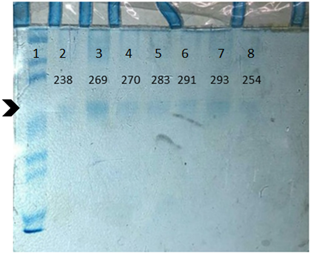 Supplementary Figure S1. Comparison on PAGE SDS of the expression of laccase UNIK variants. Lane M: molecular weight standards; Lane 2-8 UNIK variants.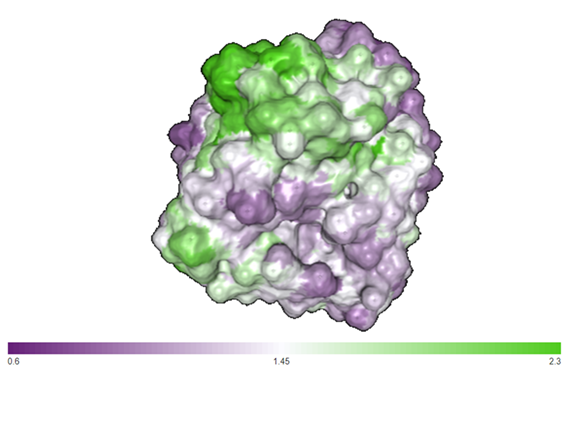 Supplementary Figure S2. The PDB model of LAC3 (GenBank AAR00925.1) was used to obtain a replacement model of LAC3-K0 to be analyzed with the protein-sol server to visualize hydrophobic patches (HP) on the surface of this protein. The ratio of non-polar to polar (NPP) residues is represented in the color scale below. A low NPP ratio is indicated in purple and in green for the converse. Surface patches are indicated by using the embedded NGL viewer on the protein-sol web application after calculation.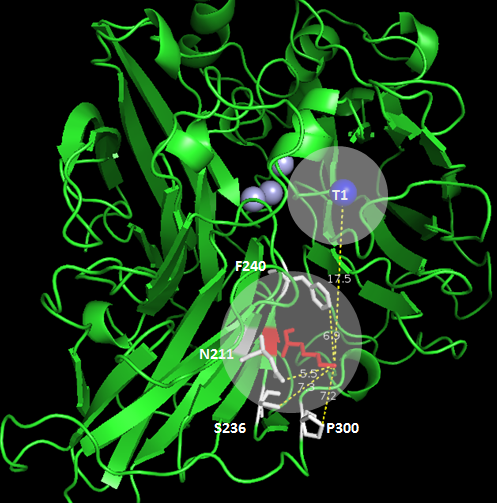 Supplementary Figure S3. Residues surrounding position 238 (N211; S236; F240, P300).Phenol CompoundStructureUV spectra (nm)Ferulic acid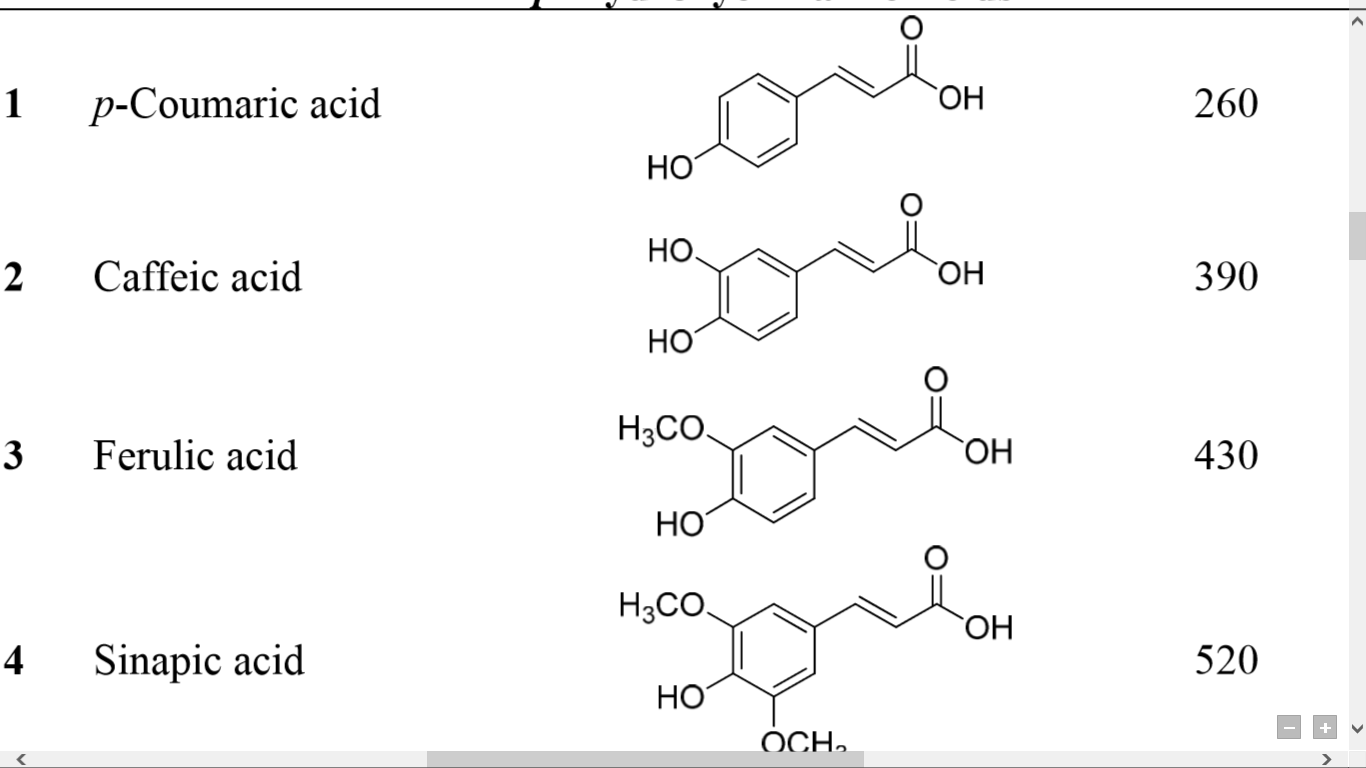 430Vanillin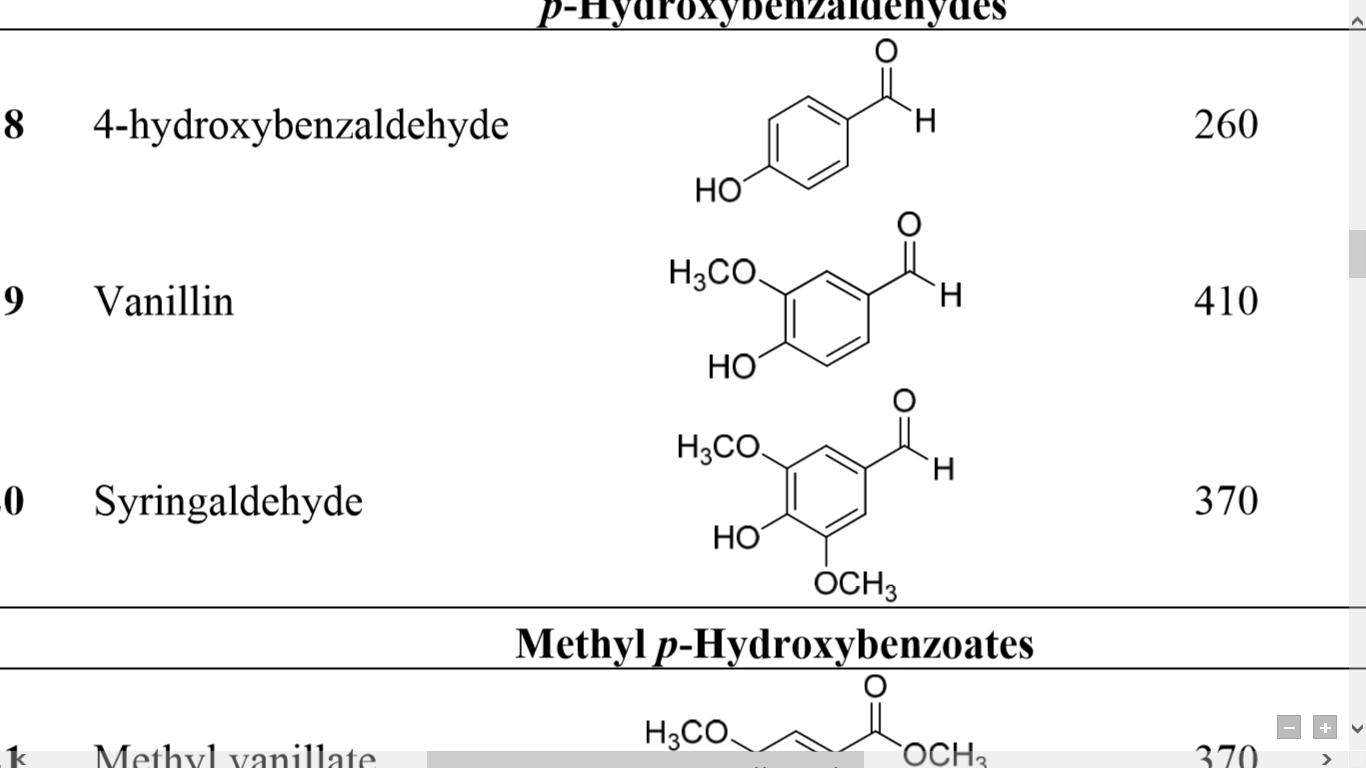 410Gallic acid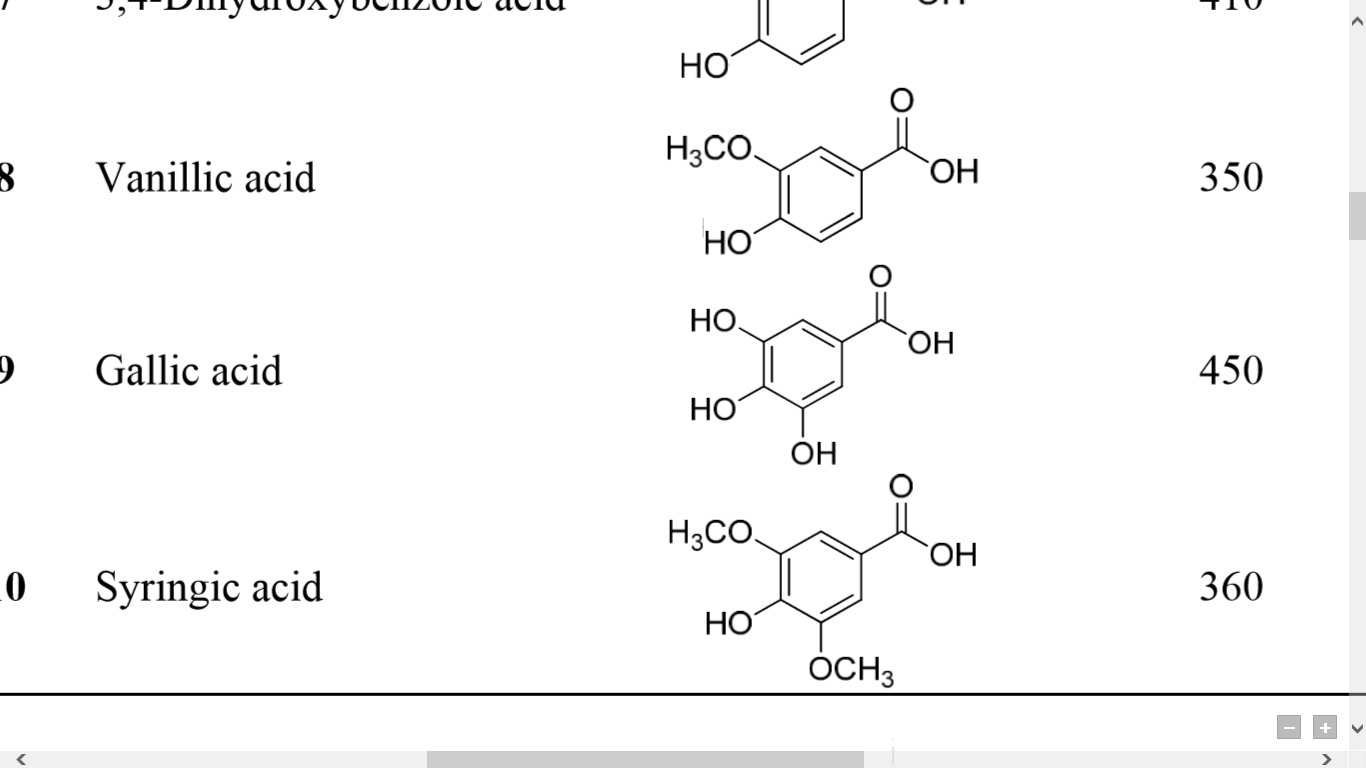 415Vanillic acid405Catechol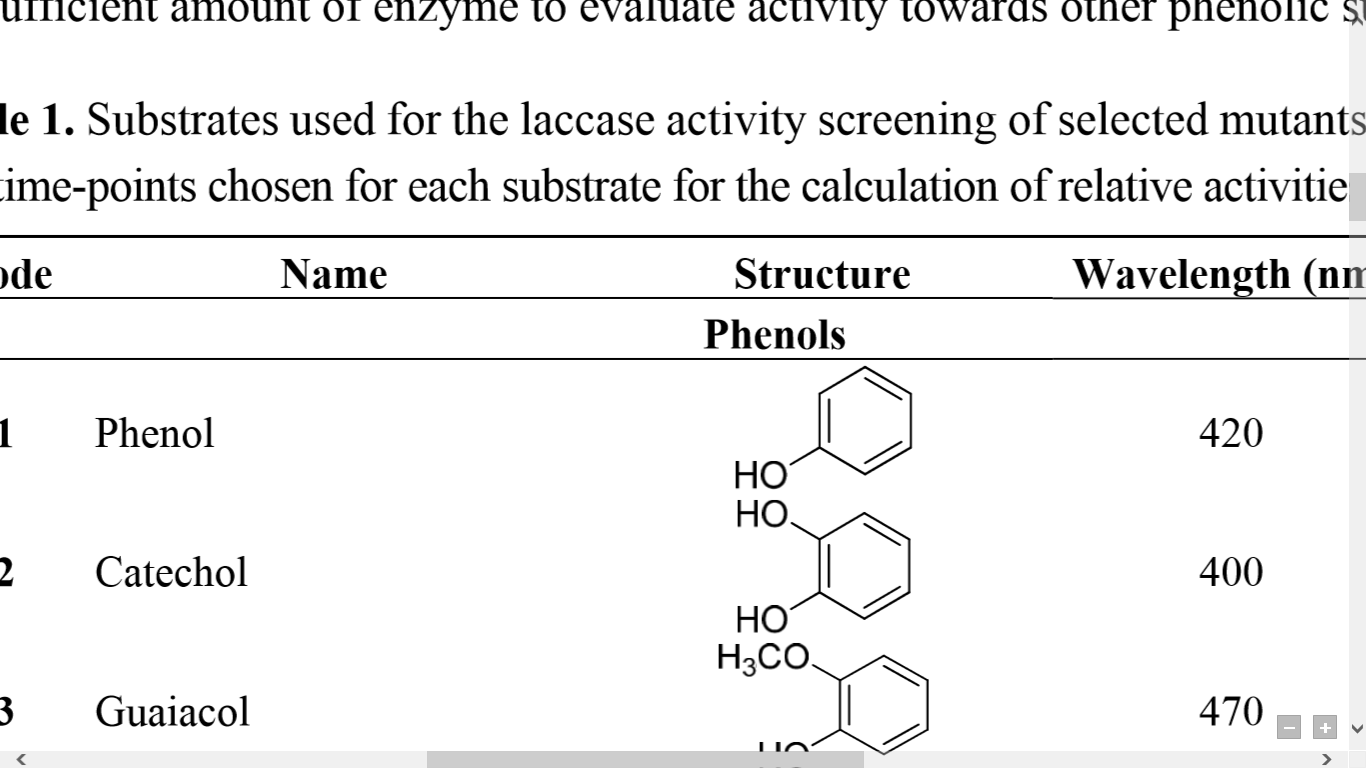 400